Soumission à la 25ème session du Comité sur les Droits des Personnes Handicapées desNations-Unies, du 16 août au 14 septembre 2021.Soumis parEL YAGOUBI M’hamedAu nom du Collectif Vérité et justice pour Nathalie dans le cadre des processus del’évaluation de la France par le Comité des Droits des personnes Handicapées des Nations-Unies du 16 août au 14 septembre 2021Type: Collectif contributeur aux éclairages sur la maltraitance psychiatrique et socio-judiciaire et non le respect des droits des personnes sous contraintes psychiatrique et dans lesystème ambulatoire.Mise à jour du Rapport alternatif du 23 septembre 2019 sur la FrancePour un regard écologique sur le handicap et ses catégoriesArticles exposés et partiellement étudiés dans la mise à jour du rapport parallèle : Analyse,commentaire et vue d'ensemble suivis des recommandations.Articles (1 à 4). Obligation généralesArticles : 5 – 6 – 8 – 12 – 13 – 14 – 15 – 16 – 17 – 22 – 23 – 25 – 271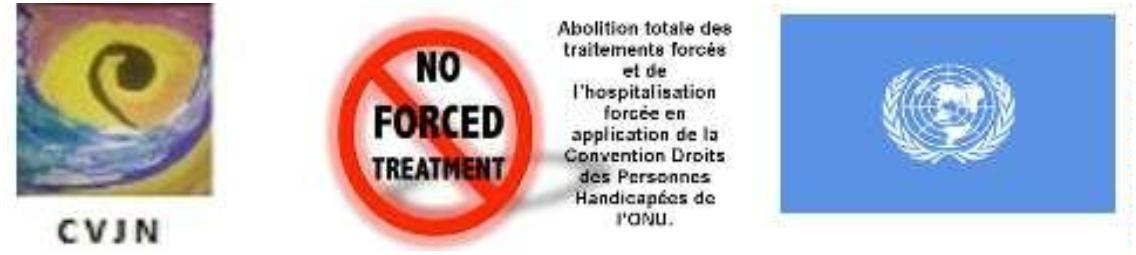 Introduction contextuelle du collectifLes processus de l’évaluation de la France par le comité des droits des personnes handicapéesdes Nations-Unies s'inscrivent dans un contexte général caractérisé par l'impuissancethéorisée des sphères de décision dans le faire face à l'imprévu, à l'inattendu et au surpris quiont pris de court les décideurs, les scientifiques et tous les acteurs de la santé dans leurhandicap politique et gestionnaire de la pandémie de covid-19. Les mesures entreprises dansla conception, planification l’exécution et l'organisation hasardeuse des confinements, del'isolement, de distanciation en concomitance avec des restrictions des libertés individuelles etcollectives doivent être pensées et reconnues qu'elles sont des normes imposées à vie auxpersonnes catégorisées de handicap mental, de troubles mentaux, d’altération cognitive... - etde tout ce que les diagnostics psychiatriques pondent sur les cognitions - , surtout celles quisont sous contrainte du système psychiatrique et dans le régime de décision au nom d'autrui. Ily a des enseignements à tirer des conséquences graves de désactivation des droits et desconventions qui protègent des personnes surtout celles qui sont, bon gré mal gré, traitées etstigmatisées de handicap psychosocial et d'incapables.***************2«Le handicap n’est pas forcément un obstacle au succès. Pendant pratiquement toute ma vied’adulte, j’ai souffert d’une maladie du motoneurone. Pourtant, cela ne m’a pas empêché demener une carrière de premier plan en astrophysique et une vie de famille heureuse ».Stephen W Hawking. Rapport mondial sur le handicap 2011. »1Convention des Droits des Personnes handicapées des Nations-UniesObjectif de la conventionL’objectif de la convention vise à promouvoir, protéger et assurer la pleine et égale jouissancede tous les droits de l’homme et de toutes les libertés fondamentales par personneshandicapées et à promouvoir le respect de leur dignité intrinsèque. Cet objectif est amplifiédans les directives relatives au droit à la liberté et à la sécurité des personnes handicapéesétablies par le Comitésur la base de sa jurisprudence concernant l’article14 de laConvention, qu’il a adoptées à sa quatorzième session 17 août – 04 septembre 2015, mises enligne dans six versions linguistiques2, mises en ligne par le collectif pour information etconnaissance3.Aspect chronologiqueLa convention relative aux droit des personnes Handicapées4 est une convention auxdimensions internationales conçue est rédigée à la hauteur de 80% des personnes concernéespour protéger et assurer la dignité, et les droits humains et les libertés fondamentales despersonnes avec des handicaps en tous genres. Elle est mise en forme dans plusieurs languesnationales et continentales.La convention a été adopté à l’Assemblée Générale des Nations Unies le 13 décembre, etentrée en vigueur le 03 mai 2008.Au 23 juillet 2020, 163 pays l’ont signé sur 182 pays parties5.La France, un Etat Partie à signé la Convention le 30 mars 2007, ratifié le 18 février 2010 etmise en vigueur le 20 mars 20106.Le paradigme de la conventionIl se traduit plus explicitement dans l’article 3 sous forme des principes générauxa) Le respect de la dignité intrinsèque, de l'autonomie individuelle, y compris la liberté defaire ses propres choix, et de l'indépendance des personnes ;3b) La non-discrimination ;c) La participation et l'intégration pleines et effectives à la société ;d) Le respect de la différence et l'acceptation des personnes handicapées comme faisant partiede la diversité humaine et de l'humanité ;e) L'égalité des chances ;f) L'accessibilité ;g) L'égalité entre les hommes et les femmes ;h) Le respect du développement des capacités de l'enfant handicapé et le respect du droit desenfants handicapés à préserver leur identité.L’organe en charge de la surveillance de l’application de la conventionLe Comité des droits des personnes handicapées est un organe composé d’expertsindépendants qui surveille l’application de la Convention par les États parties7. Il est composéselon les dernières élections de 18 membres, 9 femmes et 9 hommes. Une parité exemplaire8.Chaque Etat Partie censé monter des mécanismes indépendants dans le suivi de ma mise enœuvre et application de la convention.Le mécanisme de suivi indépendant de la Convention en FranceLe Gouvernement a désigné le Défenseur des droits comme mécanisme prévu à l’article 33.2de la Convention. Le Défenseur des droits assure, en lien avec la Commission NationaleConsultative des droits de l’Homme (CNCDH), le Conseil français des personnes handicapéessur les questions européennes et internationales (CFHE) et le Conseil National Consultatif desPersonnes Handicapées (CNCPH), le suivi de l’application de la Convention dans le cadred’un comité de suivi. L’Etat, représenté par le secrétariat général du Comité interministérieldu handicap (SG-CIH), un dispositif de coordination entre les ministères, il assiste égalementaux travaux9.****************L’identité du collectif vérité et justice pour NathalieUn lanceur d'alerteLe blog collectif www.cvjn.over-blog.com a été créé en 2015 pour faire connaître l'histoiredes enchaînements dramatiques d'une situation de maltraitance psychiatrique et socio-judiciaire terminée par la pulvérisation de la victime par des traitements médicamenteuxpsychiatriques imposés, morte le 31 janvier 2014 à l'âge de 43 ans après de longues années desouffrance et de lutte pour ses droits basiques et sa dignité et après avoir été dépossédée par le4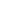 système de protection des majeurs10. Il interagit avec des réseaux sociaux et d'autres blog etsites de références professionnelles et informationnelles de qualité, anglophone, francophoneet arabophone, mais il garde sa qualité de lanceur d'alerte sur les pratiques psychiatriquesdégradantes et les dérives sans limites des logiques de tutelle et curatelle hors contrôle.Il a été à l'avant-garde dans l'organisation de la réussite de la visite de Madame CatalinaDevandas Aguilar, la Rapporteure Spéciale et experte de l'ONU et son équipe en France du 03au 13 octobre 201711, surtout l'organisation de la rencontre historique à Marseille dimanche08 octobre 2017 pendant laquelle, le collectif lui a présenté plus de 20 personnes concernéesde la région qui lui ont présenté directement leurs témoignages et leurs rapports écrits dansune atmosphère conviviale et originale, sans contraintes et sans préalables. Cette rencontre adébuté à 09 heures et terminée vers 12 heures, suivie des interactions entre toutes lespersonnes présentes, hommes et femmes, sur les expériences de chacune dans le faire face auxobstacles objectifs et subjectifs en situation de handicap. Ses actions sont indépendantes detoute influence politique ou idéologique. Il s’inspire des principes des droits de l’homme et del’esprit de la Convention cdph.Il reçoit régulièrement des appels au secours et à l'aide des personnes partout en France et enEurope pour témoigner sur des pratiques psychiatriques dégradantes et sur la négligence etl'infantilisation par des acteurs mandataires du service de la protection des majeurs.Le collectif n'est pas subventionné, privé de toute aide financière et autre pour agir. Malgrécela, il subit des pressions et des intimidations, des harcèlements en lignes, voire des menaceset des hostilités inexpliquées à Marseille et ailleurs pour le faire taire. Elles proviennent dumilieu professionnel, surtout des acteurs qui agissent dans le domaine de la psychiatrie et sessuites y compris certaines associations qui prônent des alternatives.Dans la continuitéCe rapport alternatif s’inscrit dans la continuité de celui qui a été soumis à la douzièmeréunion du Groupe de travail de pré-session du Comité des droits des personnes handicapées,23-27 septembre 201912. Elle a largement évolué depuis le début de la mise en place desmesures des confinements en France inscrites dans le faire-face à la pandémie de covid-19. Ils’est porté de manière volontaire dans le soutien direct des personnes placées dans desinstitutions psychiatriques en passant par l’aide portée à leurs proches et familles enconformité à la déclaration de l’envoyé spécial du secrétaire générale des Nations-Unies et leprésident de la cdph13 pour les faire sortir de l’isolement et éviter le risque de contamination.De même, il a agi directement dans l’accompagnement des personnes surtout des femmessoumises à des contraintes psychiatriques ambulatoires pour des soins somatiques urgents etfourniture des nourritures quand les mandataires censés les protéger et les associationssubventionnées ont déserté le terrain.***************5Le contexte général de la liste des points concernant le rapport initial de la FranceApprendre que plus de 12 millions de personnes en France vivent avec un handicap ou sont ensituation de handicap déclaré ou reconnu ou de fait, dont 80% est dans l’invisibilité14 et que letaux ne cesse de monter invite à des réflexions et des pratiques en rupture avec desparadigmes réductionnistes générateurs des exclusions et des marginalisations15. Ces faitssystémiques sont notoirement reconnus et identifiés dans des rapports indépendants etofficiels16. A l’échelle mondiale, plus d’un milliard de personnes sont en situation dehandicap17. A l’échelle européenne, Les femmes et les filles handicapées représentent 16% dela population totale de femmes dans l'Union européenne et 60% de la population totale de 100millions de personnes handicapées. Cela correspond à environ 60 millions de femmes et defilles handicapées (soit l'équivalent de la population totale de l'Italie)18.Le handicap : crise individuelle ou responsabilité collectiveLes études et les recherches dans l’univers des sciences sociales et humaines et dans lesthéories des systèmes généraux19 sont et demeurent incontestables sur des rapports formateursdes individus dans la dialectique des interactions entre l’individuel et le collectif etl’environnement. C’est le propre même de l’être humain en tant qu’ensemble des rapportssociaux, façonné dans son identité multiple par des systèmes de représentations collectives ousociales20 qui transitent par des formes multiples de ces interactions formelles et informelles,et qui finissent par le construire, par défaut ou par excès, et orientent ses conduites et sescomportements. Les représentations sociales responsables de comportements, de l’orientationet l’organisation les conduites et des communications sociales21.Cependant, toutes les crises dans ces rapports ont des conséquences sur le collectif etl’individuel tant que «l’insertion de l’humain dans des données naturelles du monde aucontraire de l’animal, ne s’opère pas sans problèmes ; il s’en arrache, s’y oppose, il exige, illutte, il exerce et subit la violence …»22. Que l’individu perd le contrôle de ses processusmentaux et cognitif pour finir à être catégorisé par la psychiatrie de handicapé mental, deschizophrène, de troubles mentaux, de bipolaire… parce qu’il est en crise et que celle-citraitée de maladie mentale ou psychique dans une décontextualisation abusive de l’ensembledes paramètres qui rentrent en jeu dans ces processus non contrôlés, légitime la question sur laresponsabilité collective et le genre du filet de sécurité pourrions-nous construire23. Leprocessus de cette construction ne peut que s’imposer dans une perspective écologique sanscontraintes et en lien organique avec les principes des droits de l’homme et plus précisémentsur le modèle de la Convention des droits des personnes handicapées, garant de son identité etsa sécurité globale.6Handicap et femmesToutes les références et les données statistiques anciennes et récentes s’accordent sur un faitmajeur : Plus de la moitié des personnes en situation de handicap sont constituées de femmes.Les données de l’INSEE de 2007, 54 % sont des femmes24. Les faits de discrimination etd’exclusion sont en mode augmenté et exponentiel en dépit des mesures et des lois encascades pour limiter les dégâts25 à l’instar de ce qui est exposé et reconnu dans le système deréponse de la France à la liste des points formulée par le comité des droits des personneshandicapées des Nations-Unies26.***************Liste des points concernant le rapport initial de la France formulée par le Comité desDroits des Personnes Handicapées 30 octobre 2019Une introduction puissante vers le processus de l’évaluation de la France en application del’article 35 de la conventionVue d’ensembleD’entrée de jeu, la liste des points concernant le rapport initial de la France formulée par lecomité dans huit pages est inscrite dans le processus de l’évaluation de la France en tantqu’Etat-Partie qui a signé la convention le 30 mars 2007, ratifiée le 18 février 2010 et mise envigueur le 20 mars 2010.Ce que dit le rapport initial.Cependant, si la liste des points sont en diapason avec le sens même de l’évaluation attendueen tant que démarche et approche dans le sens où elle ne se réduit pas au bilan ou à unsystème de régulation, est systématiquement visible dans les formulations des points dans laperspective de la réponse aux objectifs poursuivis par la France dans la réalisation etl’application des articles de la Convention, voire son amélioration, la réponse de la France àcette liste n’est qu’un jeux syntaxique sans sémantique.Evaluation et sens de l’évaluationL'évaluation en tant qu'approche : est une vue d'ensembleL’évaluation en tant que démarche : Elle consiste la mise en examen d'un système quipoursuit des objectifs7Néanmoins, il est fondamentalement acquis dans toutes les approches et les démarches enévaluation que la célèbre définition de base de départ de Daniel Sttuflebeam (1971)27 : « Lebut de l'évaluation n'est pas de prouver mais d'améliorer », « Evalue is not to prove but toimprove » était un catalyseur du foisonnement des conceptions aux implications pratiquesposées en rupture avec les logiques du contrôle. Ici, la démarcation radicale au concept ducontrôle est d'ordre épistémologique et de vision bien exposée dans les productionsscientifiques et intellectuelles de haute qualité.Évaluer c'est distinguerÉvaluer c'est distinguer une unité dans la situation psychosociale, éducative, économique,sanitaire, etc. Ensuite c'est dégager le sens qui est reconnu à cette unité. Dans le cadre de notrepréoccupation, cette unité concerne l’amélioration des objectifs poursuivis dans la mise enconformité des politiques générales dans le monde du handicap dans ses différentes variantesau modèle de référence universelle : les articles de la convention des personnes handicapées.***************Que dit le système de réponse de la France à la liste des points concernant le rapportinitial ?Vue d’ensembleL’ensemble des éléments du système de réponse formulé dans une trentaine de pagesdemandé par le CDPH est le produit d’un effort de rationalisation des contradictions entre lesobjectifs affichés dans la Convention et la vision d’un juridisme vidé de son âme et designifications. Il s’inscrit dans un paradigme médico-socio-judicaire, notoirement manifestedans le traitement réductionniste des faits mentaux et psychologiques par le systèmepsychiatrique, qui repousse toute acceptation de l’idée ou des réalités des différences dans lefonctionnement mental et cognitif des personnes qu’elles soient en « crise » ou en état dit dedemande de soins, correspondant à son état de besoin sans qu’il soit nécessaire demédicamenter la réponse à cette demande.En somme. Le système de réponse de la France est construit artificiellement dans unetechnologie des statistiques inondées de lois et de mesures d’emballement pour anticiper desblâmes ou une désapprobation dans le processus de l’évaluation par le CDPH. « Trop de loistue la loi »28.Liste de points concernant le rapport initial de la FranceA. Objet et obligations générales (art. 1er à 4)8Réponse de la France au paragraphe 1 a) de la liste de points (CRPD/C/FRA/Q/1)1.L’autodétermination des personnes handicapées et leur accompagnement vers uneexpression de leurs choix propres, fondent l’engagement et l’action de la France.Analyse et commentaireLa notion d’auto-détermination découle du principe considéré comme fondamental pour toutecollectivité de prendre en main son propre destin indépendamment de toute influence oupression externe. Elle est en lien intrinsèque avec la motivation. Ce principe est totalementabsent dans le document du rapport initial de la France.Du point de vue psychologique, l’auto-détermination, est le fait de fixer par soi-même, seschoix, ses actes, etc.29Des questions d’ordre conceptuelles aux implications pratiques sont posées ici sans préalablesur l’auto-détermination. A regarder de près, il se trouve toujours que des ambiguïtésconscientes sont laissées pour polluer ce principe et le vider de ses réalisations et sestraductions en acte dans des logiques descendantes qui transitent par des mécanismesbureaucratiques dans une architecture aux apparences éblouissantes, mais la transposition dece principe sur le modèle de la CDPH finit par être prisonnier à l’intérieur de cettearchitecture.Eléments constitutifs des fondements du mécanisme d’auto-déterminationQuatre éléments constituent les fondements du mécanisme d’auto-détermination30 :L’autonomie ou la faculté de décider, de choisir ;L’autorégulation qui consiste à définir les étapes à réaliser pour parvenir à ses objectifs ;Le pouvoir psychologique : découvrir en expérimentant, évaluer l’efficacité de ses actes ;L’autoréalisation, la capacité à faire par soi-même.Dans les pratiques du pouvoir institutionnel et semi-institutionnel, les personnes en situationde handicap psychosocial, supposé ou réel, toutes les issues sont bloquées pour ne paspermettre à la personne de manifester ou d’exprimer ses droits à sa manière pour se libérerdes contraintes imposées sur son hospitalisation forcée conjuguée aux traitementsmédicamenteux imposés, et des mesures de protection juridique déléguées aux associationssans leur consentement explicite. L’auto-détermination, l’autonomie, la responsabilité, laprotection et la liberté relèvent d’une plasticité langagière propre aux logiques descendantes.Elles n’ont aucune portée significative pour les personnes concernées qui les revendiquentconsciemment.***************9B.Droits particuliers (art. 5 à 30)Égalité et non-discrimination (art. 5)3.Informer le Comité des mesures prises pour :a)Reconnaître le refus d’aménagement raisonnable en tant que forme de discriminationfondée sur le handicap dans tous les domaines couverts par la Convention ;b) Reconnaître les formes multiples et transversales de discrimination, notamment ladiscrimination fondée sur le handicap, l’âge, l’origine ethnique ou nationale, la religion, lalangue, la nationalité, la situation migratoire, le lieu de résidence, l’orientation sexuelle,l’identité de genre et les caractéristiques sexuelles ;c)Mettre en place des voies de recours juridique et des mécanismes de réparation pourles victimes des types de discrimination susmentionnés.Réponse de la FranceAnalyse et commentaireLe système de réponse fourni par la France à la demande du comité sur les mesures prisescontre les phénomènes de discrimination pratiquement systémiques à l’égard des personneshandicapées ne se prête à aucune crédibilité.Les formes de discrimination se nourrissent d’un background socio-culturel qui alimente unsystème de représentations sociales préconçues sur la différence qui dérange les normes deréférence dominantes, et qui criminalise par des surdéterminations subjectives l’hétérogénéitéet la diversité d’être, symptomatique du néoracisme, concept inventé par Martin Baker enAngleterre31 et son développement dans une autre version française ou francophone parEtienne Balibar en France dans ce qu’il a appelé le complexe raciste en France32 etrécemment, un rapport montre comment l’idéologie de l’universalisme est invoquée pourmasquer les discrimination.33Recommandations et questions principalesCombien de rapports, de doléances, de témoignages et des plaintes nous ont ouvert les yeuxsur des réalités invivables que nous ne voulions pas voir dans l’univers des pratiquespsychiatriques institutionnelles et sur le fonctionnement du système de protection juridiquedes majeurs délégué aux associations de tutelle et curatelle ?Comment l’idéologie de l’universalisme est invoquée pour masquer les discriminations ?...Comment se fait-il que toute démarche citoyenne entreprise par des personnes en situation dehandicap surtout dans le psychosocial en vue de faire valoir un droit basique, d’être libre et10sans contraintes, responsable et autonome auprès de toutes les instances concernées estsystématiquement traitée dans le mépris et dans l’inconsidération et ignorance volontaire endépit des preuves incontestables ?***************Femmes handicapées (art. 6)4.Informer le Comité des mesures prises pour :a)Garantir que les femmes handicapées sont consultées pour ce qui a trait à l’élaborationet à l’application des lois et des politiques relatives, entre autres, à l’égalité des sexes, àl’emploi, aux soins de santé et à la sécurité sociale ;b)Faire en sorte que toutes les lois et politiques, y compris celles relatives à l’égalité dessexes et au handicap, garantissent les droits des femmes et des filles handicapées.Réponse de la FranceFemmes handicapées (art.6)Réponse au paragraphe 4 a) de la liste de points (CRPD/C/FRA/Q/1)26.Dans le domaine de l’emploi, une concertation inédite s’est tenue en 2018 avec lesassociations représentant les personnes handicapées, dont les femmes. Plusieursrecommandations font une place importante à leur situation spécifique.27.Des femmes handicapées, professionnelles de santé, acteurs associatifs ou victimes,ont participé aux travaux du Grenelle des violences conjugales. Un expert « handicap »veillait dans les 11 groupes de travail, à la prise en compte systématique du handicap. Ungroupe ad hoc handicap s’est penché sur la question de l’éducation à la vie affective intime etsexuelle et les indicateurs et données genrés.Réponse au paragraphe 4 b) de la liste de points (CRPD/C/FRA/Q/1)28.Depuis 2012, au sein de chaque ministère, les hauts fonctionnaires en charge del’égalité entre les femmes et les hommes et de la lutte contre les discriminations animent ets’assurent, en lien avec les hauts fonctionnaires au handicap et à l’inclusion, de la déclinaisonde la politique d’égalité au sein des politiques ministérielles et des structures concernées.11Analyse et commentaire des paragraphes 4 a et 4 bLes deux points formulés par le comité concernant la France sur l’article 6 (a et b) sont sisimples mais ils portent en eux-mêmes des significations qui engagent non seulement l’Etatmais aussi la société entière dans toutes ses configurations et ses structures. Force est deconstater la pauvreté de la réponse de la France à ces deux points, noyée dans des mécanismestechnicistes comme la concertation non avec des personnes concernées directement mais avecdes associations bureaucratiques qui dans leur fonctionnement et leurs objectifs, elles sontloin de représenter réellement les intérêts et les aspirations légitimes des femmes handicapées,très exprimés dans leurs témoignages sur des sites internet et des réseaux sociaux. Cesassociations font partie des problèmes des femmes handicapées. Elles sont un problème plus.A regarde de près, le collectif vérité et justice pour Nathalie qui dispose des informationsétayées sur des expériences et des actions, s’interroge sur le silence violent des associationssollicités pour une aide ou un geste si minime qu’il soit afin de donner une chance à la surviede Nathalie, détruite le 31 janvier 2014 faussement diagnostiquée de schizophrène et detroubles mentaux…34 et par des inconsidérations systémiquesdes associations quiprétendent la représentation des femmes handicapées et avec la complicité des instanceshiérarchiques à l’échelle régionale et nationale. Que ces instances du pouvoir aient étéinformées sur les formes des discriminations infligées à la victime, privée de mutuelle par lamandataire judiciaire en 2013 pour des soins somatiques si nécessaires et urgents, non assuréepar le système psychiatrique. Cela contredit dans les faits la réponse de la France auparagraphe 4 b35.Le collectif vérité et justice pour Nathalie demande au comité des droits des personneshandicapées de souligner ce point majeur lors de l’examen ou l’évaluation de la France.Que cette évaluation demandée qui est bien explicitée dans le fonctionnement et les objectifsde la Convention soit partagée par tous les acteurs qui agissent en direction de ces objectifselle ne peut être intégrée dans ses dimensions que par :123) L’identification des erreurs ;) La reconnaissance de ces erreurs ;) La rectification qui pourrait conduire à la rupture avec le paradigme dominant tenu del’évaluation alors qu’il n’est qu’un système de contrôle et de mise en conformité parrapport aux normes abstraites prédéfinies par les acteurs du système et du pouvoir.***************Sensibilisation (art. 8)6.Informer le Comité des mesures prises pour lutter contre les stéréotypes, les préjugéset le harcèlement à l’égard des personnes handicapées, en particulier des personnes présentant12un handicap psychosocial et des personnes autistes, dans la société et parmi les professionnelstravaillant avec des personnes handicapées, et pour promouvoir leurs droits au moyen decampagnes de sensibilisation, notamment dans les médias.Réponse de la France au paragraphe 6 de la liste de points (CRPD/C/FRA/Q/1)Le DuodayDepuis sa création en France en 2016. Rendez-vous en 2021 pour contribuer à changer leregard sur le handicapSensibilisation et compagne médiatiques et sur des réseaux sociaux de communication sur desstratégies nationales autisme-troubles du neuro-développement et repérage des écarts dedéveloppement des enfants.Analyse et commentaireBien que le paragraphe 6 de l’article 8 soit très bien formulé dans la forme et le fond, surtoutle traitement des personnes en situation du handicap psychosocial et les autistes dans lasociété, la réponse de la France est décevante. La seule chose que l’on peut constater dans lesystème des représentations sociales sur les personnes handicapées surtout dans lepsychosocial est l’inscription profonde et complexe des regards d’infériorisation etd’exclusion et de rejet motivés par les normes supposées évidentes auxquelles il faut seconformer. Tandis que les médias, ils continuent à remplir la fonction de la mise encirculation des attributions externes négatives sur des personnes en situation du handicap :enfants et jeunes, hommes et femmes dans une interopérabilité propre à la société française.La rapporteure spéciale l’avait bien identifié dans ses observations préliminaires lors de savisite en France du 03 au 13 octobre 2017 : « De même, la société française est peusensibilisée au droit des personnes handicapées à vivre en son sein en toute autonomie »36.A propos de sensibilisation contre les regards et les attitudes négatifs portés sur des personnesen situation de handicap, les mesures entreprises sont loin de quitter le foyer de leurproduction en France et ailleurs. « Dans le contexte, il est difficile de ne pas trouver descampagnes de sensibilisation à la santé mentale désinvoltes, réductrices et insultantes. Tropsouvent, ils pathologisent les réactions normales des personnes face à l'oppression et à laprivation »37.***************13Article 12. Reconnaissance de la personnalité juridique dans des conditions d’égalitéAnalyse et commentaireEn dépit des réformes entamées dans le système de protection juridique des majeurs qui nevisent à aucun moment l’intérêt du principe d’autonomie et d’auto-détermination annoncédans le système de réponse comme fondateur de l’engagement de la France et des rapports duDéfenseur38 des droits de la Cour des Compte39, et des éléments de connaissance rapportésdans les observations préliminaires de la rapporteure Spéciale de CDPH lors de sa visite enFrance du 03 au 13 octobre 2017 : « En réalité, loin d'assurer leur protection, la mise soustutelle prive les personnes de leurs droits et entraîne un risque d'abus etd'institutionnalisation. J’exhorte la France à revoir sa législation afin d'éliminer tout régimede prise de décision au nom d’autrui. A la place, toutes les personnes handicapées doiventpouvoir bénéficier d’une prise de décision accompagnée, quel que soit le degréd'accompagnement nécessaire, afin qu'elles puissent décider par elles-mêmes, en touteconnaissance de cause. »40.Des témoignages accablants communiqués au collectif vérité et justice pour Nathalie desmamans et des femmes, mis en ligne et sur des réseaux sociaux de communication rapportentdes informations incontestables sur les pratiques des mandataires au sein de l’UDAF et dansdes associations tutélaires, notoirement manifestes dans l’infantilisation et des formes denégligences systématiques des besoins fondamentaux des personnes soumises majoritairementsans consentement aux feu de ces mesures. Toute insistance auprès des mandataires sur desdroits fondamentaux des personnes protégées surtout des femmes est suivie de menacesréelles sur l’internement psychiatrique pour des « soins » inscrites dans leur agenda pour lesfaire taire y compris leurs proches qui réclament auprès des tribunaux, la main levée de cesmesures. A regarder de près, il se trouve toujours que le juge s’aligne aveuglement sur lediagnostic ou le certificat du psychiatre dans ses décisions et abstraction faite à touteréférence à l’article 12, amplifiée par l’incompétence et l’ignorance de la défense, enl’occurrence, les avocats.Tandis que la référence aux articles de la Convention dans les tribunaux, est une réalitécruelle, voire rejetée avec mépris total quand elle est évoquée.Cependant, si ces mesures sont inscrites dans l’accompagnement à l’autonomie de la personneet sa protection, les pratiques réelles sont en contradiction flagrante avec cet objectif.La réponse de la France aux paragraphes 10 et 11 est plus que fantaisiste. Elle est fuyante.Par des mécanismes de technicisation des soi-disant réformes et loi de programmation justice2019, elle renforce les mesures du maintien de tutelle et curatelle par l’incapacité de se14conformer à la modalité de prise de décision accompagnée. Les logiques de tutelle et curatellefont partie des problèmes des personnes catégorisées de handicap psychosocial.C'est lors des hospitalisations psychiatriques que des recherches systématiques s'enclenchentsur la vie sociale, familiale et professionnelle du patient interné non pour se servir des appuisou leviers qui pourraient prendre le relais mais pour introduire le patient ou l'usager surtoutles femmes jeunes et des mamans dans un processus invisible de la mise sous tutelle oucuratelle au nom de la protection. Se servant de sa vulnérabilité et de son isolement et surtoutde ses manques de connaissances sur les mesures de protection, présentées comme unesolution bonne à sa situation pour l'incapaciter à vie et non pour un accompagnement àl'autonomie. C'est là que le diagnostic psychiatrique s'oriente subrepticement dans le sens nonsouhaité par le patient, voire à son insu ou dans des formes de manipulations psychologiques,pour valider la mesure de protection, qui se transforme par sa délégation à un complexeassociatif au fonctionnement de l'entreprise en des formes de dépossession incontrôlables, quipar la suite, entravent profondément la liberté du protégé et génèrent des formes d'insécuritéfinancière et matérielle, aux conséquences inquiétantes et dramatiques. C'est le moins que l'onpuisse dire sur les pratiques défaillantes et inhumaines de ce système de protection déléguéaux incompétents au su des juges de tutelle hors contrôle. Les acteurs de ce système désignéssous l'appellation des mandataires judiciaires exercent des formes de violence verbale, desintimidations et des chantages, voire des menaces de ré-hospitalisation chaque fois que leprotégé réclame ses droits à l'argent de vie.RecommandationsLe collectif vérité et justice pour Nathalie détient des informations et des preuvesincontestables sur le fonctionnement du système de curatelle délégué à des mandataires quiagissent dans des associations au fonctionnement de l'entreprise. Une plainte a été déposée le12 novembre 2014 auprès du procureur de la République d'Aix-en-Provence contre lamandataire, pour escroquerie et négligence41123) Mettre fin aux dérives des applications des mesures de tutelle et curatelle institutionnelles ;) Mettre fin à l'impunité et à l'abus dans mandataires, des tuteurs et curateurs ;) Abolir le système de tutelle et curatelle dans ses formes actuelles et mettre en place unsystème souple et sous contrôle en conformité avec les principes des droits de l'homme et lesarticles de la Convention de CDPH-ONU. Introduction des régimes de décision assistée (etnon plus substitutive conformément à la Convention des Droits des Personnes Handicapéesdes Nations-Unies ;4) Abolir le système d'Allocation aux Adultes Handicapés et le remplacer par un autresystème d'allocations non stigmatisant, un système de Revenu Universel ;155) Reconsidérer les plaintes déposées contre les mandataires judiciaires et les tuteurs pournégligences et escroquerie ;6) Rappeler l’État français et son gouvernent sur les conséquences graves du fonctionnementde la tutelle et curatelle, devenu hors contrôle et hors poursuite en dépit des plaintes et desrapports officiels sur la défaillance de ce système qui génère des processus de privation desbesoins élémentaires de la vie des personnes protégées surtout les femmes, livrées à lamendicité, la prostitution et à la faim jusqu'à l'inanition ;7) Rappeler l’État français et son gouvernement que le problème n'est pas technique ou dedysfonctionnement, mais il est structurel, contaminé par des logiques computationnelles etnon de l'accompagnement à l'autonomie ou de protection et que ces mesures entravent laliberté des personnes concernées ;8) Rappeler l’État français et son gouvernement de la déconsidération de la justice desplaintes des personnes protégées et leurs proches pour abus et négligence et détournement ;9) Rappeler l’État français que les mandataires, les tuteurs et les curateurs sont sources deproblèmes plus que des solutions pour les personnes soumises à la protection et à leur pouvoirabsolu. Parce qu'ils sont incompétents. Parce qu'ils sont dépendants des objectifs de leursstructures de référence et non au service des besoins des personnes à protéger ;10) Rappeler l’État français que les mesures de tutelle et curatelle ne sont pas de mesure deprotection. Elles sont des tirs ciblés contre les maillons faibles de la société : Les vulnérableset les pauvres. Et ce n'est pas en se manquant de cette catégorie de la société que l'on peut setarguer des droits de l'homme et de démocratie. Les malades, les vulnérables et les pauvressont d'abord des êtres humains et des citoyens. Ce sont des conditions objectives, sociales etéconomiques, matérielles et morales qui sont dressées comme obstacles à leur liberté et leurnormalité. C'est une question de justice sociale qui fait défaut ;11) Rappeler l’État français que les conditions du logement sont inacceptables pour la plupartdes personnes soumises sous le régime de protection juridique des majeurs ;***************Article 13. Accès à la justiceAnalyse et commentaireIl faut distinguer ici entre la justice en tant qu'un ensemble indivisible, un principe et accès àla justice en tant que démarches spécifiques.16En matière de handicap, surtout le handicap psychosocial, le mot justice est un signifiant sanssignifié.Les procédures et les démarches pour faire valoir des droits basiques des personnescatégorisées de handicap, surtout celles qui sont «diagnostiquées» par le systèmepsychiatrique de «handicap mentaux, d’altérations cognitives ou mentales, de déficience, detroubles mentaux, de schizophrénie, de bizarrerie, etc.» ne sont et ne seront jamais traitées desujets de droit et de citoyennes ordinaires tant que le cadre normatif dans lequel la loi du 11février 2005 qui organise le monde du handicap dans toutes ses variantes, physique etpsycho-social en France met l'accent sur la notion ou l'appellation de déficience intellectuelleou mentale dans laquelle sont mises toutes les personnes qui ont transité par le systèmepsychiatrique surtout dans les conditions des contraintes.Les juges, dans leur majorité, ne perçoivent pas les personnes catégorisées de handicap«psychosocial» réclamant leurs droits basiques comme des autres citoyens. Leurs regards etleurs évaluations des situations de ces personnes, surtout les femmes, les jeunes femmes, sontcontaminés par les éléments des diagnostics psychiatriques supposés scientifiques, codifiésdans des certificats médicaux incontestables par les juges, en dépit des erreurs notoirementmanifestes dans la plupart des diagnostics du système psychiatrique hospitalier et desexpertises bredouilles et des interrogations et controverses récentes sur les études et larecherche en psychiatrie42.Ce sont ces éléments qui influent profondément sur les processus de prise de décision de laplupart des juges dans toutes les affaires des justiciables, des éléments infectés par desdiagnostics de «handicap mental». Pour comprendre comment des personnes en situation dehandicap sont traitées par la justice, voir le cas de leur procès à Toulouse43.Il y a de fortes raisons de retenir l’idée que la psychiatrie et la justice sont contaminées par lediscours de Sarkozy du 02 décembre 200844, qui par ses implications pratiques a laissé lechamp libre aux professionnels du psychiatrisme, psychologisme et juridisme de piquer lespersonnes indésirables pour le système de normes dominantes parce qu’elles sont en crise ouvivent une instabilité cognitive et socio-psychologique, dans une stratégie de badinage avecdes processus mentaux et cognitifs tenue de stabilisation et de rétablissement. Cela peuts’accorder avec l’idée ou l’idéologie de l’exception ou exceptionnalisme français dont l’unitépolitique et l’unité culturelle ne sont pas dissociables45, et dans un autre développement et dedistinction, cet exceptionnalisme revoit à des particularismes de l’Etat46.Recommandation1) Séparation entre le pouvoir psychiatrique et le pouvoir judiciaire et mettre fin àl’instrumentalisation de la psychiatrie par l’élimination de son penchant accusateurdu fonctionnement cognitif ;2) L’écoute active du patient en tant que sujet de droit à part entière et non en tantqu’identité psychiatrisée et incapacitée ;1734) ) Bannir les concepts psychiatriques qui portent atteinte à l’idée de l’intelligence etses facettes dans la perception de la personne catégorisée de handicap psychosocialpar la justice, en l’occurrence, par les juges ;) L’identité de la personne psychiatrisée ne se réduit pas aux attributions codifiéespar des diagnostiques psychiatriques et le regard d’incapacitation des juges ;***************Article 14. Liberté et sécurité de la personneL’article 14 est, en soi, une disposition relative à la non-discrimination. Il précise la portée dudroit à la liberté et à la sécurité de la personne s’agissant des personnes handicapées, etinterdit toute forme de discrimination fondée sur le handicap dans l’exercice de ce droit. Il estdonc directement lié à l’objectif de la Convention, qui vise à promouvoir, protéger et assurerla pleine et égale jouissance de tous les droits de l’homme et de toutes les libertésfondamentales par les personnes handicapées et à promouvoir le respect de leur dignitéintrinsèque.Analyse et commentaireA regarder plus près, il se trouve toujours que l’intervention de la psychiatrie en tant quesystème de diktat (tout ce qui semble imposé par la force extérieure)47 et de portéeinteropérable, prive la personne de son identité réelle et de ses libertés fondamentales dansune stratégie du contrôle et de mise en conformité par des moyens coercitifs soutenus par lesystème judiciaire et administratif. Cette entreprise complexe s’inscrit toujours dans desstratégies de mise à l’ombre au nom de sécurité et l’ordre public. Les certificats établis par desmédecins du système et par les psychiatres constituent un bras armé pour entrainer lapersonne dans des processus de destruction psychologique et physique au nomd’hospitalisation forcés et des soins imposés dans l’internement et dans le systèmeambulatoire.Le cas de Nathalie victime des hospitalisations forcées et traitement imposés.Centre d’hospitalisationEtablissement psychiatrique Montperrin. Aix-en-ProvenceA regarder plus près, il se trouve toujours que cet établissement est loin de se conformer auxdroits des patients et aux articles de la convention, surtout l’article 14.18Le rapport de visite de la Contrôleure Générale des Lieux de Privation de liberté du 04 au 19février 2019, la première visite du centre hospitalier Montperrin terminée avec 36recommandation48 indique qu’en 2018 : 5865 mesures d’hospitalisation à temps complet ontété prises, dont 933 en soins sans consentement (SSC). La proportion au titre du périlimminent est importante. Un tiers des mesures prises sur décision du directeur del’établissement alors qu’elles ont vocation à être exceptionnelle.De même, un rapport de visite de la controleure générale du pôle psychiatrique de Marseille49du 6 au 17 janvier 2020. L’AP-HM constitue le troisième pôle CHU de France avec 3288 litset places dont 418 lits et places de psychiatrie : 13%.Le rapport souligne l’indignité de la prise en charge, accentuée par des locauxstructurellement inadaptés. Ainsi, au moment du contrôle, l’organisation des soins auquotidien dans les services n’est pas conçue selon les besoins des patients.La visite s’est achevée avec 12 recommandations générales et 29 recommandations de priseen compte plus deux propositions.La feuille de route est une feuille de dérouteLa publication de la feuille de route en 2018, santé mentale et psychiatrie50 est unereconnaissance implicite de la faillite du paradigme de la santé mentale, une orthodoxie de lapsychiatrie. Dans un jeu de mise en système de correspondance entre les enjeux et les actions,la soi-disant feuille de route s'achève dans une clôture cognitive et procédurale et dans uneimperméabilité systémique, voire une impasse et un enferment barricadé par l'idéologie de lasanté mentale51. Cette stratégie vantée masque subrepticement le passage de la gravité à lacatastrophe de la psychiatrie en France aux conséquences lourdes sur plus de 2 millions depersonnes de patients suivis par les « secteurs » psychiatriquesPoint positif dans la feuille de routeEn dépit de l’inscription de de la feuille de route dans une ingénierie bio-médico-sociale, lareconnaissance du lien entre le psychique et le somatique dans la page 16/31, est pour lapremière fois qu’il s’affiche dans la politique de la santé surtout pour des personnes confiées àla psychiatrie. Malheureusement, la traduction de ce lien en acte est beaucoup complexe etloin de faire surface pour s’inscrire dans le paradigme des sciences médicales. Une feuille dedéroute et non de route52.Mesures et décisions dans un enchainement fatalCas de NathalieHospitalisation d’office par arrêté préfectoral du 19/10/ au 19/01/2011Soins ambulatoire de 19/01/2011 jusqu’à sa mort le 31 janvier 2014 à l’âge de 43 ansArrêté préfectoral en date du 15/02/2013 portant maintien de cette mesure.19Le certificat médical en date du 17/08/2013 établi par la même psychiatre après recueil desobservations sur la victime dans un contexte de privation de liberté qui demande le maintiende la mesure.A la base de ce certificat concocté par cette psychiatre, la préfecture ordonne dans son dernierarrêté le maintien de la mesure de soins sans consentement pour une durée maximale de 6mois.A regarder plus près, il se toujours que l’ensemble des diagnostics et des certificats établis parla psychiatre ne sont que des copies collés. Une mort sur ordonnance.ConséquencesDestruction psychologique et physique de la victime le 31 janvier 2014 en dépit desdémarches menées dans toutes les directions hiérarchiques et les alertes communiquées.Le certificat établi le 03/02/2014 par le service de la médecine après un mois passé à lachambre mortuaire légal est clair : Cause de décès : « Défaillance respiratoire du chargemédicamenteux ».Nous sommes face à l'impérialisme psychiatrique. La psychiatrie, un système d'accusationentretenu par le pouvoir pour légaliser la neutralisation et l'anéantissement des différencesdans le fonctionnement cognitif des personnes au nom d'un système de normes qui transitentpar l'ensemble des institutions. Elle n'est qu'une idéologie périmée. La psychiatrie intervientdans la famille, à l'école, à l'entreprise et dans le politique. Et pourtant, elle n'est qu'unebranche née malade des sciences médicales, autorisée par le pouvoir et acceptée par la sociétéfrançaise pour se prononcer sur une qualité complexe et dynamique : L'intelligence. Par sesincursions systématiques, elle a obtenu un visa permanent à validité territoriale totale dansl'hexagone pour pathologiser cette qualité. Cependant, le temps est grave et les luttesdémocratiques et juridiques, voir scientifiques et médiatiques doivent être engagées pourdésactiver cet instrument interopérable de la sphère humaine à défaut de l'éradiquer.En reconstituant le parcours imposé des hospitalisations psychiatriques forcées et de soinsimposés et reconduits plusieurs fois dans une synergie totale, la préfecture la psychiatre, lacuratelle sans qu’il soit important pour ces acteurs de respecter le droit à la vie et à la libertéindividuelle et familiale, notoirement manifeste par l’enlèvement de son enfant par les acteursde la psychiatrie dès les premières minutes de sa naissance et sans avoir aucune chance de levoir en dépit des démarches légales et juridiques.Je propose au Comité des Droits des Personnes Handicapées de poser ces questions basiquessur la violation de la vie et de dignité de la victime dans un silence violent et contre lesprincipes des droits de l’homme et la convention que la France a signée.Le cas de Florence (2004). Morte à cause des traitements psychiatriques administrés dans undésordre total53.20Recommandations123) Abrogation toutes les lois et les mesures concernant la « santé mentale » ;) Défaire le lien entre la psychiatrie et la justice ;) Abolir toutes les formes d’hospitalisation psychiatriques forcées et les traitementsimposés en conformité avec l’article 14 et les directives qui le concerne ;) Agir à l’échelle du système scolaire et éducatif dans tous ses niveaux pour éradiquerles concepts de la psychiatrie qui polluent les représentations sociales et individuelles ;) Mettre fin à l’impunité des psychiatres qui entrainent des personnes accusées detroubles mentaux dans leur diagnostics fallacieux dans l’impasse totale et à la mort surordonnance ;456) Reconsidérer les plaintes déposées pour homicide volontaire/involontaire contre lespsychiatries ;7) Rappeler la France que les mesures des hospitalisations forcées et traitementsmédicamenteux imposés mènent inexorablement aux processus de destructionpsychologique, voire physique. Le cas de Nathalie.***************Article 15. Droit de ne pas être soumis à la torture ni à des peines ou traitements cruels,inhumainsAnalyse et commentaireCe qu'on ne sait pas des pratiques psychiatriques destructrices des dimensions de l'identité dela personne est plus important de ce qu'on connaît. Pour comprendre comment fonctionne lesystème psychiatrique accusateur de l’intelligence et ses dimensions il faut démonter sesmécanismes. Pour démonter ses mécanismes, il faut des outils. Pour avoir des outils pourdisséquer son langage54 il faut identifier ses frontières des références : Le scientisme dans sonextrême en tant qu'idéologie froide et glaciale, source de contamination de l'esprit55 et sesdéploiements.Les protocoles des soins imposés sur des personnes dans des établissements psychiatriques etaussi sur celles qui sont dans le système ambulatoire est déjà une des formes de torturesinstitutionnelles et une négation absolue de la volonté de personne concernée surtout lesfemmes dans leur choix et décision.21Force est de constater comment des stratagèmes sont organisés par les acteurs desétablissements psychiatriques pour contraindre les personnes à prendre des traitementsadministrés contre leur volonté. Toute contestation si minime qu’elle soit est immédiatementsoumise à des contre-mesures diverses : Isolement, privation de sortie, privation desallocations, etc.Recherches et badinage avec les processus et les identités des personnes psychiatriséesA noter que des formes de tortures et traitements cruels infligés aux personnes catégorisées de«handicap mental », notoirement manifestes dans des formes ou de modèles de recherchespilotés par des acteurs universitaires tendancieux et soutenus plus particulièrement parcertaines Agences Régionales de Santé. Ces soi-disant recherches sont inscrites dans ce qu’onappelle recherche-innovation, rétablissement. Ce qui est le cas à Marseille masqué sous leprojet de lieu de répit qui a tourné au fiasco. Ces recherches fallacieuses sont menées pourservir des intérêts personnels et professionnels avec des formes des conflits d’intérêt. Ellessont conçues pour détruire la recherche fondamentale en santé, explicitement recommandéedans le rapport de la Cour des Comptes56 en donnant une priorité à la recherche fondamentaleen biologie-santé.Des témoignages rapportés au collectif qui a quitté le projet de lieu de répit décrivent desformes de violences morales et psychologiques, voire des méthodes de corruption pour validerdes hypothèses fallacieuses et tendancieuses dans des entretiens et des expériences derandomisation, synonymes de tortures morales. De même, des recherches dans certainscentres universitaires ont profité de la pandémie de covid-19 pour cibler des personnes ensituation de handicap psychosocial pour valider des hypothèses erronées ou conçues dans unparadigme d’antan.N’est-il pas étrange de voir des personnes catégorisées de troubles mentaux, de handicapmental, de schizophrène, de bipolaire, de personnes à risques, de crises… transformées enobjet de spéculations tenues de recherches et d’enquêtes ?Pour une écologie de recherche fondamentale et de savoir d’expérience partagéLe temps est venu pour rompre avec des pratiques de recherches portant sur des crises despersonnes définies et réduites à des problèmes psychique ou maladies psychiques interprétéesdans un paradigme scientiste et réductionniste, neutralisant toutes les pesanteursanthropologiques, et de les inscrire dans une écologie de savoir et d’agir par ladépsychiatrisation, la dépathologisation, déprofessionnalisation et désintitutionnalisation57 etvalorisation du savoir des patients58.Recommandations12) Mettre fin à toutes les formes d’impositions des protocoles des soins psychiatriques ;) Mettre fin à toutes les formes de chantage dans le rapport à la prise des traitementsadministrés aux personnes hospitalisées sans contraintes et dans les contraintes ;2234) Mettre fin à des formes de recherches privées servant des intérêts personnels etprofessionnels ;) Valoriser des voies écologiques dans la sortie des dépendances des traitementsmédicamenteux psychiatriques ;56) Reconnaître le potentiel de la personne psychiatrisée dans son fonctionnement) Mettre fin aux processus d’infantilisation ;***************Article 16. Droit de ne pas être soumis à l’exploitation, à la violence et à la maltraitanceou dégradantsAnalyse et commentaireLa réponse de la France à la liste des points concernant l’article 16 s’inscrit dans lanormalisation des faits de maltraitances et violences notamment en ce qui concerne lesfemmes.A regarder de près, il se trouve toujours que la plus grande majorité des personnes en situationde handicap social, qu’elles soient sous contraintes psychiatrique ou dans le systèmeambulatoire se découragent de franchir le seuil pour s’informer, signaler ou déposer plaintespar peur de représailles des acteurs des établissements psychiatrique et santé mentale et aussipar les faits de leurs déconsidérations par les services concernés.Tandis que les aidants ou leurs proches, il est à noter que leur statut ou leur place dans lesdémarches d’accompagnement qui sont complexes et épuisants, se retrouvent isolés, voiredécouragés à cause de la passivité des services et des instances chargés d’écouter et de donnerun niveau de compréhension des souffrances liées aux phénomène de maltraitance et deviolence. Beaucoup sont exposés aux représailles et menaces.Les mécanismes exposés dans le système de réponse de la France concernant l’article 16 estune forme d’institutionnalisation, de domestication et d’acceptation implicite des faits demaltraitance dont les femmes sont majoritairement victimes.Ce n’est pas avec des mécanismes de bonnes pratiques et des centres d’écoute comme le 3977d’ALMA créé en 2008 et de 3919 le numéro de téléphone pour les femmes victimes deviolence crée en 1992 que les faits de maltraitance seront reconnus et les auteurs sanctionnés.Ce ne sont que centres d’enregistrement et d’accompagnement à l’oubli et àl’acceptation.23La structure formelle de la réponse de la France est conçue pour noyer les personnesconcernées dans des attentes qui se transforment en des déceptions lourdes menantinexorablement à des chutes psychologiques et morales.Réponse de la France au paragraphe 16 e) de la liste de points (CRPD/C/FRA/Q/1)Il ya des interrogations légitimes sur la réponse à cette paragraphe. A quand l’ARS avait prisau sérieux les faits de maltraitance infligées aux patients surtout les femmes ?Quelle est la suite donnée au rapport communiqué à l’ARS de Marseille le 14 mars 2011 surla contestation de mesure d’hospitalisation d’office de N. ?A quoi sert l’ARS ? 59Recommandations12) Reconnaître que la de maltraitance et la violence dans des établissementspsychiatriques sont des faits ;) Traiter des doléances et des plaintes des victimes dans le cadre de considération et dereconnaissance ;345) Assouplir les démarches des victimes de la maltraitance et de violence psychiatrique ;) Mettre fin à des protocoles de soins inappropriés dans le temps et l’espace ;) Mettre fin à des pratiques de recherches privées sur des personnes en situation dehandicap psychosocial pour servir des logiques mercantiles et des intérêts personnelset professionnels. C’est une autre forme de violence dont on n’en parle pas ;) Agir de façon descendante et ascendante dans la libération de la parole desvictimes de la maltraitance et de la violence avec protection contre desreprésailles et soutien et protection effectifs aux aidants et aux prochesaccompagnateurs;678) Reconnaître que toutes les formes de maltraitance et violence contre les personnes ensituation de handicap sont des crimes contre les vulnérables et l’humanité ;) Reconnaître et faire connaître que la Convention des Droits des personnesHandicapées des Nations-Unies est un cadre de référence universelle pour laprotection, l’assurance et la promotion des droits et des libertés fondamentales.***************Article 17. Protection de l’intégrité de la personneLes recherches scientifiques et anthropologiques s’accordent sur l’idée fondamentale quechaque personne humaine est une unité intégrée à elle-même et à son environnement social etécologique quel que soit son statut. Par ses capacités cognitives, elle agit et interagit dans des24processus incessants et ouverts. « L’intelligence organise le monde en s’organisant elle-même »60. Ce que le paradigme psychiatrique refuse systématiquement d’admettre.L’inscription de la personne dans des processus et des procédures de psychiatrisationmédicamenteuse à long terme s’achève par la désintégration cognitive, psychologique,mentale et physique.Article 19. Autonomie de vie et inclusion dans la sociétéA regarder de plus près, il se trouve toujours que les mesures de contraintes psychiatriques etle contrôle de ces mesures surtout leurs aspects médicamenteux, conjugués aux poids desmesures de tutelle et curatelle contredisent totalement l’affichage de la réponse de la Francesur l’autonomie de vie et l’inclusion dans la société. Tout est conçu dans les pratiquespsychiatriques et de la soi-disant protection juridique des majeurs pour éterniser ladépendance de la personne catégorisée de handicap mental et d’incapable.Recommandation1) Mettre fin aux obstacles dressés systématiquement par la psychiatrie par le maintien àla dépendance des traitements qui entravent le fonctionnement cognitif et mental danssa normalité, des personnes soumises aux traitements lourds aux effets secondairesdévastateurs ;2) Mettre fin aux obstacles dressés systématiquement et des stratagèmes manipulateursdes mandataires judiciaires qui agissent dans des structures de tutelle et curatelle aufonctionnement de l’entreprise.***************Article 22. Respect de la vie privéeForce est de constater des incursions dans de la psychiatrie dans la vie privée des personnessous régime ambulatoire. Des interrogatoires sur leurs relations et leur entourage proche etfamilial dans une stratégie du contrôle de leur mouvement et relation.Recommandation1) Mettre fin à l’intervention de la psychiatrie dans l’identification des proches despersonnes sous le régime ambulatoire pour récolter des informations détournées.***************25Article 23. Respect du domicile et de la familleProcéder dans une entreprise criminelle menée par les acteurs de la psychiatrie et ceux deprotection juridique des majeurs à enlever immédiatement l’enfant après l’accouchement àl’hôpital et jeter la maman dans la rue sans ressources et sans vêtements est quelque chose quirelève de l’immoral et d’une déshumanité grandissante dans un Etat qui se dit de droit. Voir lecas de Nathalie qui correspond parfaitement à ce crime. C’est de l’invivable crée pour lavictime. Jetée de l’hôpital psychiatrique le 26 avril sans ressources, sans suivis et sansvêtements.Recommandations12) Je demande au comité de rappeler au gouvernement de la France dans le processus del’évaluation que la séparation brutale de l’enfant et sa maman dès la naissance est unepratique courante dans le système psychiatrique en France. Voir le cas de Nathalie àAix-en-Provence.) Mettre fin à la violence contre des femmes dans le système ambulatoire chez elle pardes courriers des services psychiatriques, des appels téléphoniques comportant desmenaces contre la non présence dans les CMP (Centres Médico-Psychologiques) pourdes injections neuroleptiques et des agressions verbales dans des appels téléphoniques.***************Article 25. SantéCertes, les personnes en situation de handicap psychosocial sont victimes à la fois destraitements psychiatriques lourds qui entravent leur fonctionnement cognitif et leurmouvement à cause de la dépendance à vie, créée systématique et maintenue dans lescontraintes, et à la négligence totale des soins somatiques vitaux pour se maintenir dans unéquilibre relatif.La privation systématique des soins somatiques accélérèrent les processus de dégradationirréversible de l’ensemble de la vie de la personne soumise sous contraintes psychiatriques etmême dans le système ambulatoire. Le cas édifiant de Nathalie victime de la privation dessoins somatiques au su de sa psychiatrie et avec la complicité de la mandataire qui lui résiliéla mutuelle en 2013. Morte le 31 janvier 2014 fautes de soins appropriés. Un crimeinstitutionnel.Recommandations1) Mettre fin à la dissociation entre le psychique et le somatique dans les protocoles dessoins des personnes en situation de handicap psychosocial ;262) Tirer des enseignements sur le cas de Nathalie et autres pour ne pas reproduire ceshorreurs. Il vaut mieux la fin des horreurs que des horreurs sans fin.****************Article 27. Travail et emploiDans un contexte de crises structurelles qui sévissent le système socio-économique, l’emploiest devenu depuis longtemps une référence manquante dans le marché. Une économie demarché dans son aspect néolibéral est loin de laisser une chance pour des personnes expulséesà l’espace marginal du système au fonctionnement basé sur la concurrence, la rentabilitéimmédiate, la docilité de l’employé. Ce système est orienté dans le recrutement au candidatqui remplit le critère de l’homme augmenté, ce qui rend l’invivable une réalité complexe pourdes personnes accusées par le système des diagnostics psychiatriques de déficiences ettroubles mentaux et par la justice d’incapable61.Il est plus juste et plus satisfaisant de prôner la stratégie du Revenu Universel62 parmettre fin à des emplois qui ne correspondent plus à leurs attentes et ne les motiventplus.Recommandations123) Valorisation des aides financières et morales des personnes en situation de handicapphysique et psychosocial et l’inscrire dans la stratégie du Revenu Universel ;) Valorisation du potentiel des personnes en situation de handicap physique etpsychosocial ;) Remplacer le terme emploi par le terme activités pour éviter des ambiguïtés et desconfusions dans le rapport au marché de l’emploi ;***************Conclusion et mise en perspectiveLe système de réponse de la France à la liste des points formulée par le CDPH témoigne desattitudes fuyantes marquées par l’incapacité de quitter l’orthodoxie de la psychiatrie, tout dumoins, oser atténuer l’ampleur de son interopérabilité horizontale et verticale dans la sociétéet s’inspirer de quelques doses écologiques, référence manquante, aurait été une révolutionanthropologique.27Si la pandémie du covid-19 a surpris l’humanité entière y compris dans ses sphères dedécisions, néanmoins, elle a révélé non seulement le handicap dans l’explication et lacompréhension mais l’impuissance théorisée et mise en application par des mécanismes demesures controversées. Toute l’humanité dans sa diversité est mise en confinement,enfermement, sous couvre-feu. Une preuve de la fragilité et de la vulnérabilité de l’espècehumaine, notoirement manifeste dans son handicap majeur pris de court dans les limites deses capacité dans le faire-face à l’imprévus, l’inattendu et au surpris.Cependant, il n’est pas trop tard d’apprendre de notre insuffisance, de notre handicap réelignoré dans la vie et ses surprises qui ont mis tout le monde à l’épreuve dans la vie etl’existence. Les mesures de sécurité, de protection, de distanciation de rester chez soi ont sansaucun doute porté atteinte aux principes des droits de l’homme et des conventions quiprotègent les vulnérables, les personnes handicapées, en l’occurrence, la convention des droitsdes personnes handicapées en violant quelque part les libertés fondamentales et les droitsacquis.Je pense ici aux personnes handicapées partout dans ce monde des incertitudes et aussid’espoir de voir cette humanité dans la complexité de sa diversité réapparaître dans desnouvelles retrouvailles avec elle-même plus rassurante et plus solidaire en puissance et en acteavec sa partie vulnérable catégorisée de handicapée.La mise à jour de ce rapport parallèle si modeste qu'il soit a été faite dans des conditionsinvivables liées au post-traumatisme et à la dégradation de l'état de santé globale. De surcroît,des intimidations, harcèlements, pressions, et des accusations graves portant sur l’identitépersonnelle et de référence provenant de plusieurs milieux hostiles aux activités du collectifpour le faire taire et l'étouffer. De même, des acteurs institutionnels n'ont pas hésité à allerjusqu'à la violation collective de domicile en novembre 2019 juste un mois et demi après monretour de Genève le 23 septembre après avoir présenté mon rapport. Ces actes sont enrobéspar des stratagèmes de bas niveaux et dans des comportements déplacés et des attitudesmenaçantes traduites dans des représailles qui sont propres à leur fonctionnement.Je demande au Comité de rapporter ces faits au gouvernement lors des processus del'évaluation. Vivre dans cette atmosphère dépasse les limites de l’organisme vivant.28Références et données bibliographiques1Rapport mondial sur le handicap. (2011).https://www.who.int/disabilities/world_report/2011/summary_fr.pdf2Rapport du comité des droits des personnes handicapées.https://tbinternet.ohchr.org/_layouts/15/treatybodyexternal/Download.aspx?symbolno=A/72/55&Lang=en3Mise en ligne des directives concernant l'article 14 de la CDPH dans six versionslinguistiques de l'ONU. (2020). https://cvjn.over-blog.com/2020/03/mise-en-ligne-des-directives-concernant-l-article-14-de-la-cdph-dans-six-versions-linguistiques-de-l-onu.html4Convention relatives aux droits des personnes handicapées et protocole facultatif.https://www.un.org/disabilities/documents/convention/convoptprot-f.pdf5Convention relative aux droits des personnes handicapées.https://fr.wikipedia.org/wiki/Convention_relative_aux_droits_des_personnes_handicap%C3%A9es6Rapport initial du gouvernement français. (21 mars 2016).https://www.gouvernement.fr/sites/default/files/contenu/piece-jointe/2016/10/rapport_du_gouvernement_en_application_de_la_convention_internationale_de_lonu_sur_les_droits_des_personnes_handicapees_.pdf7. Comité des Droits des Personnes Handicapées.https://www.ohchr.org/fr/hrbodies/crpd/pages/crpdindex.aspx8. Election of nine Members of the Committee on the Rights of Persons with Disabilities toreplace those whose terms are due to expire on 31 December 2020.https://www.ohchr.org/EN/HRBodies/CRPD/Pages/Elections2020.aspx9https://www.gouvernement.fr/sites/default/files/contenu/piece-jointe/2016/10/rapport_du_gouvernement_en_application_de_la_convention_internationale_de_lonu_sur_les_droits_des_personnes_handicapees_.pdf10 Texte explicatif. (2016). https://cvjn.over-blog.com/2016/02/nathalie-texte-explicatif-cvjn.html11 Observations préliminaires de la Rapporteuse spéciale sur les droits des personneshandicapées, Mme Catalina Devandas-Aguilar au cours de sa visite en France, du 3 au 13octobre 2017. (2017).http://www.ohchr.org/FR/NewsEvents/Pages/DisplayNews.aspx?NewsID=22245&LangID=F29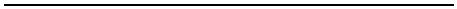 12 Submission to the twelfth meeting of the Pre-sessional Working Group of the Committeeon the Rights of Persons with Disabilities, 23-27 September.https://tbinternet.ohchr.org/_layouts/15/treatybodyexternal/Download.aspx?symbolno=INT%2fCRPD%2fICO%2fFRA%2f35724&Lang=en13 Joint Statement: Persons with Disabilities and COVID-19 by the Chair of the UnitedNations Committee on the Rights of Persons with Disabilities, on behalf of the Committee onthe Rights of Persons with Disabilities and the Special Envoy of the United NationsSecretary-General on Disability and Accessibility. (2020).https://www.ohchr.org/EN/NewsEvents/Pages/DisplayNews.aspx?NewsID=25765&LangID=E&fbclid=IwAR1LvLIOmb6Q92VBhLkxCJyldpNUX3uCYeWXSg9wh-aRLnuRtrRxWj4B7lA14 Des handicapés dans ma ville, il n’y en a pas. » Réveillez-vous ! (2015).https://webzine.okeenea.com/handicapes-ville-accessibilite-lyon/15 Handicap : quoi, qui et combien ?. https://webzine.okeenea.com/handicap-chiffres-actualites/16 . L’emploi des femmes en situation de handicap.(2016).https://www.defenseurdesdroits.fr/sites/default/files/atoms/files/rapport_sur_lemploi_des_femmes_en_situation_de_handicap-accessiblefinal.pdf17 Les chiffres du handicap dans le monde : état des lieux en 2021.https://webzine.okeenea.com/chiffres-handicap-monde-2021/18 WEBINAIRE SUR «METTRE FIN À LA VIOLENCE À L'ÉGARD DES FEMMES ETDES FILLES HANDICAPÉES DANS L'UNION EUROPÉENNE». (2020). http://edf-feph.org/events/webinar-ending-violence-against-women-and-girls-disabilities-european-union19 Ludwig von Bertalanffy. (1968). General System Theory. Inc. new York. Traductionfrançaise (1993). Théorie générale des systems. Dunod.20 Les représentations sociales. (2019). https://www.psychologie-sociale.com/index.php/fr/theories/normes/20-les-representations-sociales21 Les représentations sociales responsables de comportements. (16 janvier 2014).https://www.institut-numerique.org/223-les-representations-sociales-responsables-de-comportements-52d825a5dd998/amp22 Georg Simmel. (1988). La tragédie de la culture. Editions Rivages. P.177.23 Bryce Covert. (2021). Imagining a Better Way to Grow Old in America.https://www.thenation.com/article/society/medicaid-aging-elder-care/30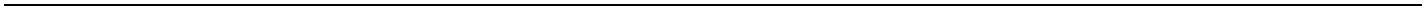 24 Infographie sur le handicap en France. https://www.seton.fr/infographie-handicap-france.html25 La double discrimination des femmes en situation de handicap, « grande oubliée » despolitiques publiques. (2020). https://www.euractiv.fr/section/non-discrimination/news/la-double-discrimination-des-femmes-en-situation-de-handicap-grande-oubliee-des-politiques-publiques/26 Réponses de la France à la liste de points concernant son rapport initial. (2020).https://tbinternet.ohchr.org/_layouts/15/treatybodyexternal/Download.aspx?symbolno=CRPD2fC%2fFRA%2fRQ%2f1&Lang=fr%27. Daniel Stuffleabeam. (1971). Évaluation pédagogique et prise de décision : Éditeurs FEPeacock,28 Trop de lois tue la loi : … La jungle législative. (2007).https://www.lemonde.fr/societe/article/2007/01/23/trop-de-loi-tue-la-loi-la-jungle-legislative_858601_3224.html29 . Centre National de Rssources Textuelles et Lexicales.https://www.cnrtl.fr/definition/autod%C3%A9termination30 L’autodétermination : un élément clé d’inclusion du handicap intellectuel. (29 octobre019). https://www.juralliance.fr/n/Actualites/L-autodetermination-un-element-cle-d-inclusion-du-handicap-intellectuel-i1967.html231 Martin Baker. (1981). Le nouveau racisme: les conservateurs et l'idéologie de la tribu,Londres: Junction Books 1981.32 Etienne Balibar, Immanuel Wallerstein. (1991/1998). Race, nation, classe: identitésambiguës. L’idée d'Etienne Balibar (1998) : "Car la destruction du complexe raciste nesuppose pas seulement la révolte de ses victimes, mais la transformation des racistes eux-mêmes, et par conséquent la décomposition interne de la communauté instituée par leracisme." P. 29. Race, nation, classe. Les identités ambiguës. La Découverte.33 Gabrielle Siry (PS) : «L’universalisme ne devrait pas être invoqué pour masquer lesdiscriminations». (2021).https://www.liberation.fr/politique/gabrielle-siry-ps-luniversalisme-ne-devrait-pas-etre-invoque-pour-masquer-les-discriminations-20210802_22ABXGUMKZD3BPJBWFFOYUEKOQ/34 Schizophrénie : un diagnostic erroné serait fréquent. (2019).http://www.psychomedia.qc.ca/schizophrenie/2019-04-23/erreurs-diagnostiques3135 M’hamed EL Yagoubi. (2018). De l'ignorance à la connaissance. Contribution à unéclairage sur une maltraitance psychiatrique et socio-judiciaire mortifère. Texte intégral0 Février 2018. (18 février 2018). https://cvjn.over-blog.com/2018/02/de-l-ignorance-a-la-2connaissance.contribution-a-un-eclairage-sur-une-maltraitance-psychiatrique-et-socio-judiciaire-mortifere.html ethttps://mars-infos.org/aix-en-provence-chronologie-d-une-445et https://confcap-capdroits.org/2018/10/26/recueil-confcap-situation-37-de-lignorance-a-la-connaissance-contribution-a-un-eclairage-sur-une-maltraitance-psychiatrique-et-socio-judiciaire-le-cas-de-nathalie-a-aix-en-pro/36 Observations préliminaires de la Rapporteuse spéciale sur les droits des personneshandicapées, Mme Catalina Devandas-Aguilar au cours de sa visite en France, du 3 au 13octobre 2017.https://www.ohchr.org/en/NewsEvents/Pages/DisplayNews.aspx?NewsID=22245&LangID=E&fbclid=IwAR0aSB-4j7BvBiWRMbLJFBMslFCKPhhAN6_kbtVDP_32EenPAaP1d0yGHno37 Colette Shade. The Problem With Mental Health Awareness. (2021).https://www.thenation.com/article/society/mental-health-awareness/38 Défenseur des droits. Protection des majeurs vulnérables. (2016).https://www.defenseurdesdroits.fr/sites/default/files/atoms/files/rapport-majeurs_vulnerables-v5-num.pdf39 LA PROTECTION JURIDIQUE DES MAJEURS. Une réforme ambitieuse, une mise enœuvre défaillante. (2016). https://www.ccomptes.fr/sites/default/files/EzPublish/20161004-rapport-protection-juridique-majeurs.pdf40 Observations préliminaires de la Rapporteuse spéciale sur les droits des personneshandicapées, Mme Catalina Devandas-Aguilar au cours de sa visite en France, du 3 au 13octobre 2017.https://www.ohchr.org/en/NewsEvents/Pages/DisplayNews.aspx?NewsID=22245&LangID=E&fbclid=IwAR0aSB-4j7BvBiWRMbLJFBMslFCKPhhAN6_kbtVDP_32EenPAaP1d0yGHno41 Texte explicatif. (2016). https://cvjn.over-blog.com/2016/02/nathalie-texte-explicatif-cvjn.html42 Des études psychiatriques exagèrent leurs résultats mais il ne faut pas exagérer cettetendance. (2019). https://www.sciencesetavenir.fr/sante/cerveau-et-psy/les-etudes-psychiatriques-exagerent-leurs-resultats-mais-n-exagerons-pas_136237?xtor=RSS-1643 Personnes handicapées : le procès de Toulouse vire à l'absurde et devient celui del'accessibilité de la Justice. (2021). https://www.handi-social.fr/articles/actualites/personnes-handicapees--le-proces-de-toulouse-vire-a-l-absurde-et-devient-celui-de-l-accessibilite-de-la-justice-4715283244 Déclaration de M. Nicolas Sarkozy, Président de la République, sur la réforme de l'hôpitalpsychiatrique, notamment la prise en charge des patients à risque, à Antony le 2 décembre008. (2008). https://www.vie-publique.fr/discours/173244-declaration-de-m-nicolas-sarkozy-president-de-la-republique-sur-la-re245 Henri Gibier. (2000). Regard sur l'exception française.https://www.lesechos.fr/2000/10/regard-sur-lexception-francaise-75436346 Marthe Fatin-Rouge Stéfanin. https://halshs.archives-ouvertes.fr/halshs-1464411/document047 Diktat. Tout ce qui semble imposé par la force extérieure.https://www.cnrtl.fr/definition/diktat48 Contrôleur Général des Lieux de Privation de Liberté. (2020). https://www.cglpl.fr/wp-content/uploads/2020/10/Rapport-de-visite-du-centre-hospitalier-Montperrin-%C3%A0-Aix-en-Provence-Bouches-du-Rh%C3%B4ne.pdf49 Contrôleur Général des Lieux de Privation de Liberté. Rapport de visite : 6 au 17 janvier020 – Première visite Assistance publique-Hôpitaux de Marseille (Bouches-du-Rhône).2https://www.cglpl.fr/wp-content/uploads/2021/02/Rapport-de-visite-du-p%C3%B4le-de-psychiatrie-de-lassistance-publique-des-h%C3%B4pitaux-de-Marseille-Bouches-du-Rh%C3%B4ne.pdf50 Feuille de route. Santé mentale et psychiatrie. (2018). https://solidarites-sante.gouv.fr/IMG/pdf/180628_-_dossier_de_presse_-_comite_strategie_sante_mentale.pdf51 M’hamed EL Yagoubi. (2018). Feuille de route. Santé mentale et psychiatrie. Faillite d'unparadigme générateur des impasses et des drames humains. https://cvjn.over-blog.com/2018/07/feuille-de-route.sante-mentale-et-psychiatrie.faillite-d-un-paradigme-generateur-des-impasses-et-des-drames-humains.html52 M’Hamed EL YAGOUBI. Feuille de route. Santé mentale et psychiatrie. Faillite d'unparadigme générateur des impasses et des drames humains. (2018). https://cvjn.over-blog.com/2018/07/feuille-de-route.sante-mentale-et-psychiatrie.faillite-d-un-paradigme-generateur-des-impasses-et-des-drames-humains.html53 Homicide par négligence et incompétence. (2015). https://www.forumpsy.net/t934-l-affaire-florence-edaine-decedee-a-l-hopital-psychiatrique-roger-prevot-de-moisselles-955554 André Jacob. (1976). Introduction à la philosophie du langage. Editions Gallimard. Paris.5 Steven Pinker. (2000). Comment fonctionne l'esprit. Éditions. Odile Jacob.6 La Cour des Comptes. Le financement de la recherche publique dans la lutte contre lapandémie de Covid-19. (2021). https://www.ccomptes.fr/fr/publications/le-financement-de-la-recherche-publique-dans-la-lutte-contre-la-pandemie-de-covid-193357M’hamed EL YAGOUBI. (2020). Pour une écologie de recherche et du savoir sur lesystème de stigmatisation psychiatrique et ses propagations idéologiques. https://cvjn.over-blog.com/2020/06/pour-une-ecologie-de-recherche-et-du-savoir-sur-le-systeme-de-stigmatisation-psychiatrique-et-ses-propagations-ideologiques.desinsti58 Jeannette Pos. (2013). Knowing Patients: Turning Patient Knowledge into Science.https://journals.sagepub.com/doi/pdf/10.1177/016224391350430659 Gérald KIERZEK. (2016). https://www.cgt-chlavaur.fr/J-ai-besoin-d-infirmieres-d-aides-soignantes-pour-mon-service-Gerald-KIERZEK-Medecins-urgentiste-sur-LCP-10-11-6_a1223.html160 Jean-Piaget. (1937). La construction duréel chez l’enfant.Edit. Delachaux et Niestlé.Suisse.661 Judith Butler et Frédéric Worms. (2021). Le vivable et l’invivable. PUF.2 Le revenu universel, c’est maintenant ! (2021).https://www.courrierinternational.com/article/la-une-de-lhebdo-le-revenu-universel-cest-maintenant34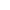 